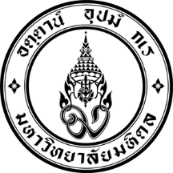 แบบแสดงการรับรองทางจริยธรรมการวิจัยและการใช้ทรัพยากรชีวภาพ มหาวิทยาลัยมหิดล  กรุณาทำเครื่องหมาย  ในช่องที่ตรงกับข้อมูลโครงการวิจัยของท่าน (เลือกได้มากกว่า 1 ข้อ)หัวหน้าโครงการคณะ/สถาบันE-Mailโทรศัพท์ชื่อโครงการชื่อแหล่งทุนประเภททุน ได้รับจัดสรรทุน ปีงบประมาณ  อยู่ระหว่างการเสนอขอรับทุน ปีงบประมาณ  ได้รับจัดสรรทุน ปีงบประมาณ  อยู่ระหว่างการเสนอขอรับทุน ปีงบประมาณ  ได้รับจัดสรรทุน ปีงบประมาณ  อยู่ระหว่างการเสนอขอรับทุน ปีงบประมาณ  ได้รับจัดสรรทุน ปีงบประมาณ  อยู่ระหว่างการเสนอขอรับทุน ปีงบประมาณ ประเภทการดำเนินการการดำเนินการ1. การวิจัยในคน    1.1   เข้าข่ายการวิจัยในคน แนบสำเนาใบรับรองโครงการวิจัยจากคณะกรรมการจริยธรรมการวิจัยในคน  อยู่ระหว่างดำเนินการ (โปรดแสดงหลักฐาน)      แนบสำเนาใบรับรองโครงการวิจัยจากคณะกรรมการจริยธรรมการวิจัยในคน  อยู่ระหว่างดำเนินการ (โปรดแสดงหลักฐาน)        1.2   ไม่เข้าข่ายการวิจัยในคน แนบสำเนาแบบประเมินตนเองว่าโครงการวิจัยของท่านไม่เข้าข่ายการวิจัยในมนุษย์ (Self-Assessment form whether an activity is human subject research which requires ethical approval) (https://sp.mahidol.ac.th/th/ethics-human/assessment.html)  แนบใบรับรองผ่านการอบรมที่เกี่ยวข้องกับจริยกรรมการวิจัย เช่น CITI Program* (https://citiprogram.org/) MU-HSR (https://mucerr-online-traininng.mahidol.ac.th) เป็นต้น  แนบสำเนาแบบประเมินตนเองว่าโครงการวิจัยของท่านไม่เข้าข่ายการวิจัยในมนุษย์ (Self-Assessment form whether an activity is human subject research which requires ethical approval) (https://sp.mahidol.ac.th/th/ethics-human/assessment.html)  แนบใบรับรองผ่านการอบรมที่เกี่ยวข้องกับจริยกรรมการวิจัย เช่น CITI Program* (https://citiprogram.org/) MU-HSR (https://mucerr-online-traininng.mahidol.ac.th) เป็นต้น 2.  การวิจัยในสัตว์เพื่องานทางวิทยาศาสตร์ แนบสำเนาใบรับรองโครงการวิจัยจากคณะกรรมการกำกับดูแลการดำเนินการ
     ต่อสัตว์เพื่องานทางวิทยาศาสตร์ (คกส.)*   อยู่ระหว่างดำเนินการ (โปรดแสดงหลักฐาน) ใบอนุญาตใช้สัตว์เพื่องานทางวิทยาศาสตร์ เลขที่  แนบสำเนาใบรับรองโครงการวิจัยจากคณะกรรมการกำกับดูแลการดำเนินการ
     ต่อสัตว์เพื่องานทางวิทยาศาสตร์ (คกส.)*   อยู่ระหว่างดำเนินการ (โปรดแสดงหลักฐาน) ใบอนุญาตใช้สัตว์เพื่องานทางวิทยาศาสตร์ เลขที่ 3.  การวิจัยที่เกี่ยวข้องกับทรัพยากรชีวภาพ โปรดระบุ โครงการวิจัยมีเป้าหมายเพื่อนำไปใช้ประโยชน์เชิงพาณิชย์   ใช่   ไม่ใช่3.  การวิจัยที่เกี่ยวข้องกับทรัพยากรชีวภาพ โปรดระบุ โครงการวิจัยมีเป้าหมายเพื่อนำไปใช้ประโยชน์เชิงพาณิชย์   ใช่   ไม่ใช่3.  การวิจัยที่เกี่ยวข้องกับทรัพยากรชีวภาพ โปรดระบุ โครงการวิจัยมีเป้าหมายเพื่อนำไปใช้ประโยชน์เชิงพาณิชย์   ใช่   ไม่ใช่3.  การวิจัยที่เกี่ยวข้องกับทรัพยากรชีวภาพ โปรดระบุ โครงการวิจัยมีเป้าหมายเพื่อนำไปใช้ประโยชน์เชิงพาณิชย์   ใช่   ไม่ใช่    3.1  การวิจัยเกี่ยวข้องกับพืช แนบแบบยื่นคำขอ หรือ สำเนาแบบตอบรับการแจ้งการเก็บ จัดหา หรือรวบรวมพันธุ์พืชพื้นเมืองทั่วไปและพันธุ์พืชป่าหรือส่วนหนึ่งส่วนใดของพันธุ์พืชดังกล่าว เพื่อการศึกษา ทดลอง หรือวิจัยที่มิได้มีวัตถุประสงค์ เพื่อประโยชน์ในทางการค้า ตามมาตรา 53 แห่งพระราชบัญญัติคุ้มครองพันธุ์พืช พ.ศ. 2542 (https://op.mahidol.ac.th/ra/orra_download/)      แนบแบบยื่นคำขอ หรือ สำเนาแบบตอบรับการแจ้งการเก็บ จัดหา หรือรวบรวมพันธุ์พืชพื้นเมืองทั่วไปและพันธุ์พืชป่าหรือส่วนหนึ่งส่วนใดของพันธุ์พืชดังกล่าว เพื่อการศึกษา ทดลอง หรือวิจัยที่มิได้มีวัตถุประสงค์ เพื่อประโยชน์ในทางการค้า ตามมาตรา 53 แห่งพระราชบัญญัติคุ้มครองพันธุ์พืช พ.ศ. 2542 (https://op.mahidol.ac.th/ra/orra_download/)        3.2  การวิจัยเกี่ยวข้องกับเชื้อโรค พิษจากสัตว์ พันธุวิศวกรรม หรือ เทคโนโลยีชีวภาพสมัยใหม่ แนบสำเนาใบรับรองโครงการวิจัยจากคณะกรรมการควบคุมความปลอดภัยทางชีวภาพ* อยู่ระหว่างดำเนินการ (โปรดแสดงหลักฐาน) แนบสำเนาใบรับรองโครงการวิจัยจากคณะกรรมการควบคุมความปลอดภัยทางชีวภาพ* อยู่ระหว่างดำเนินการ (โปรดแสดงหลักฐาน)4.  การวิจัยใช้ห้องปฏิบัติการที่เกี่ยวกับสารเคมี โปรดระบุเลขทะเบียนห้องปฏิบัติการ ............................................ โปรดระบุเลขทะเบียนห้องปฏิบัติการ ............................................5.  โครงการวิจัยไม่มีความเกี่ยวข้องกับการวิจัยในสัตว์ พืช และการใช้ทรัพยากรชีวภาพ ตามรายการข้างต้น 5.  โครงการวิจัยไม่มีความเกี่ยวข้องกับการวิจัยในสัตว์ พืช และการใช้ทรัพยากรชีวภาพ ตามรายการข้างต้น 5.  โครงการวิจัยไม่มีความเกี่ยวข้องกับการวิจัยในสัตว์ พืช และการใช้ทรัพยากรชีวภาพ ตามรายการข้างต้น 5.  โครงการวิจัยไม่มีความเกี่ยวข้องกับการวิจัยในสัตว์ พืช และการใช้ทรัพยากรชีวภาพ ตามรายการข้างต้น ข้าพเจ้าขอรับรองว่าข้อมูลที่ให้ไว้นี้เป็นความจริงทุกประการข้าพเจ้าขอรับรองว่าข้อมูลที่ให้ไว้นี้เป็นความจริงทุกประการ ลงนาม 		  (หัวหน้าโครงการ)วันที่  ลงนาม 		  (หัวหน้าโครงการ)วันที่ หมายเหตุ  1. * สำหรับผู้ที่อบรมผ่าน CITI Program หากเข้าข่ายการวิจัยในคน โปรดเลือกหลักสูตร Human Subject Research ตามสาขาที่ดำเนินการวิจัย และหากเป็นกรณีไม่เข้าข่ายการวิจัยในคน โปรดเลือกหลักสูตร Responsible Conduct of Research (RCR) ตามสาขาที่ดำเนินการวิจัย ทั้งนี้ ในโปรแกรมจะมี RCR จำนวน 6 คอร์สให้เลือก คือ Biomedical / Social and Behavioral / Physical Science / Humanities / Engineers / Administrators2. หากมีการเปลี่ยนแปลงข้อมูลใด ๆ ขอให้ผู้วิจัยแจ้ง กองบริหารงานวิจัย มหาวิทยาลัยมหิดล เป็นลายลั กษณ์อักษร 3. ผู้วิจัยสามารถลงนาม e-signature แทนการลงลายมือชื่อได้ และกรุณาส่งไปที่ผู้ประสานงานแบบแสดงฯ นี้ (น.ส.ฐานะมาศ สิงห์คง โทร: 02-849-6246 อีเมล thanamas.sig@mahidol.edu)หมายเหตุ  1. * สำหรับผู้ที่อบรมผ่าน CITI Program หากเข้าข่ายการวิจัยในคน โปรดเลือกหลักสูตร Human Subject Research ตามสาขาที่ดำเนินการวิจัย และหากเป็นกรณีไม่เข้าข่ายการวิจัยในคน โปรดเลือกหลักสูตร Responsible Conduct of Research (RCR) ตามสาขาที่ดำเนินการวิจัย ทั้งนี้ ในโปรแกรมจะมี RCR จำนวน 6 คอร์สให้เลือก คือ Biomedical / Social and Behavioral / Physical Science / Humanities / Engineers / Administrators2. หากมีการเปลี่ยนแปลงข้อมูลใด ๆ ขอให้ผู้วิจัยแจ้ง กองบริหารงานวิจัย มหาวิทยาลัยมหิดล เป็นลายลั กษณ์อักษร 3. ผู้วิจัยสามารถลงนาม e-signature แทนการลงลายมือชื่อได้ และกรุณาส่งไปที่ผู้ประสานงานแบบแสดงฯ นี้ (น.ส.ฐานะมาศ สิงห์คง โทร: 02-849-6246 อีเมล thanamas.sig@mahidol.edu)หมายเหตุ  1. * สำหรับผู้ที่อบรมผ่าน CITI Program หากเข้าข่ายการวิจัยในคน โปรดเลือกหลักสูตร Human Subject Research ตามสาขาที่ดำเนินการวิจัย และหากเป็นกรณีไม่เข้าข่ายการวิจัยในคน โปรดเลือกหลักสูตร Responsible Conduct of Research (RCR) ตามสาขาที่ดำเนินการวิจัย ทั้งนี้ ในโปรแกรมจะมี RCR จำนวน 6 คอร์สให้เลือก คือ Biomedical / Social and Behavioral / Physical Science / Humanities / Engineers / Administrators2. หากมีการเปลี่ยนแปลงข้อมูลใด ๆ ขอให้ผู้วิจัยแจ้ง กองบริหารงานวิจัย มหาวิทยาลัยมหิดล เป็นลายลั กษณ์อักษร 3. ผู้วิจัยสามารถลงนาม e-signature แทนการลงลายมือชื่อได้ และกรุณาส่งไปที่ผู้ประสานงานแบบแสดงฯ นี้ (น.ส.ฐานะมาศ สิงห์คง โทร: 02-849-6246 อีเมล thanamas.sig@mahidol.edu)หมายเหตุ  1. * สำหรับผู้ที่อบรมผ่าน CITI Program หากเข้าข่ายการวิจัยในคน โปรดเลือกหลักสูตร Human Subject Research ตามสาขาที่ดำเนินการวิจัย และหากเป็นกรณีไม่เข้าข่ายการวิจัยในคน โปรดเลือกหลักสูตร Responsible Conduct of Research (RCR) ตามสาขาที่ดำเนินการวิจัย ทั้งนี้ ในโปรแกรมจะมี RCR จำนวน 6 คอร์สให้เลือก คือ Biomedical / Social and Behavioral / Physical Science / Humanities / Engineers / Administrators2. หากมีการเปลี่ยนแปลงข้อมูลใด ๆ ขอให้ผู้วิจัยแจ้ง กองบริหารงานวิจัย มหาวิทยาลัยมหิดล เป็นลายลั กษณ์อักษร 3. ผู้วิจัยสามารถลงนาม e-signature แทนการลงลายมือชื่อได้ และกรุณาส่งไปที่ผู้ประสานงานแบบแสดงฯ นี้ (น.ส.ฐานะมาศ สิงห์คง โทร: 02-849-6246 อีเมล thanamas.sig@mahidol.edu)